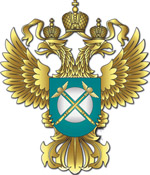 Управление Федеральной антимонопольной службыпо Смоленской области,Пресс-службаТел./Факс (4812) 38-62-22 E-mail: to67@fas.gov.ru, pressto67@fas.gov.ruЖалоба на отклонение заявки ООО «Андр» признана необоснованной10 июня 2014 года Комиссией по контролю в сфере закупок Управления Федеральной антимонопольной службы по Смоленской области (Смоленского УФАС России) была рассмотрена жалоба ООО «Андр» на действия аукционной комиссии, государственного заказчика – ОГБУЗ «Сычёвская ЦРБ», уполномоченного органа – Главного управления Смоленской области по регулированию контрактной системы при проведении электронного аукциона по оказанию услуг по изготовлению бланочной продукции в 2014 году (извещение № 0163200000314003040).Обжалуемые действия: Неправомерный, по мнению заявителя, отказ в допуске к участию в закупке ввиду непредоставления информации о наименовании места происхождения товара или наименования производителя предлагаемого товара.По итогам рассмотрения Комиссия Смоленского УФАС России по контролю в сфере закупок признала жалобу ООО «Андр» необоснованной. В действиях аукционной комиссии нарушений выявлено не было.С содержанием жалобы и решением по результатам ее рассмотрения можно ознакомиться на официальном сайте Российской Федерации для размещения информации о размещении заказов http://zakupki.gov.ru/ в сети «Интернет».Пресс-служба Смоленского УФАС России		 За более подробной информацией можно обратиться по телефонам (4812)68-36-46 и 32-65-08